L.I: To write part of the Myth Finn Mc Cool as a playscript.[Finn runs into the house in a hurry]Benandonnar: WHERE’S FINN??Oonagh: He is away in Kerry, but he will be back soon.Benandonnar: I might as well wait. Oonagh: You can come in if you like I can show you all of Finn’s things[Benandonnar nods his head]Benandonnar: All right but they’re probably only half the size of mine.Oonagh: Come in, come in and you can see the baby if you want.Benandonnar: I’m not very good with babies but I’ll have a look. Oonagh: I’m making some of Finn’s favourite bread do you want to try some? [Benandonnar has a look at the baby and sees it’s not a normal baby]Benandonnar: Your baby is lovely but I think I’ll try the bread now.Oonagh: Ok come over it is delicious and it’s still warm.[Benandonnar tries the bread]Benanddonnar: Oh my this is very warm, OUCH! This is very hard  Oonagh: Do you not like it? The baby loves it. [Benandonnar jumps up] Benandonnar: I think I will go now!Oonagh: But I haven’t shown you the rocks Finn and his friends play with!Benandonnar: I’m going, I don’t want to see them! 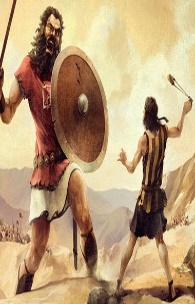 [Benandonnar goes across the sea back to Scotland]By Cliodhna and Mary Rose